Лепим  реалистического  осьминогаОсьминог – отличная модель для лепки – животное загадочное и с очень своеобразной внешностью.Другой вопрос , что  детям обычно предлагается  лепить мультяшных осьминогов. Этакая улыбчивая голова с восемью  кудряво завитыми  щупальцами.  Оно, может , и миловидно, но  в реальности  осьминоги не таковы и при этом заслуживает внимания уж побольше, чем   стилизованные герои  мультфильмов.Итак, мы будем лепить осьминога  по возможности  реалистически.Познакомимся  с нашим героем: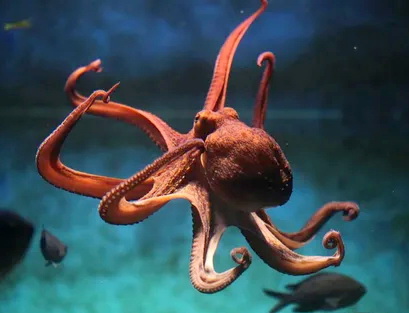  Мешкообразное  туловище с двумя выпуклыми глазами у основания. Да, туловище, а не голова или…нос. Носа нет, зато есть рот, но он  находится в углублении  между  щупальцами,  и увидеть его можно только перевернув осьминога: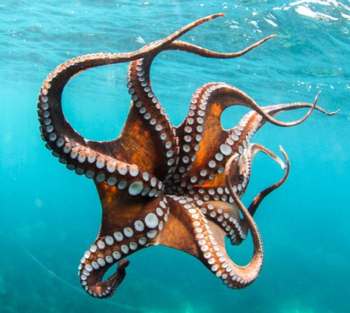 Щупальца длинные конические резко сужающиеся к концу. Вдоль  каждого  щупальца  два ряда  круглых присосок.Обычно  детей учат лепить  по частям. И этот способ ими уже хорошо освоен. Поэтому, давайте, мы поучимся лепить скульптурным способом – вытягивая из одного целого .  Берём  кусок пластилина произвольного цвета величиной примерно с кулак  ребёнка.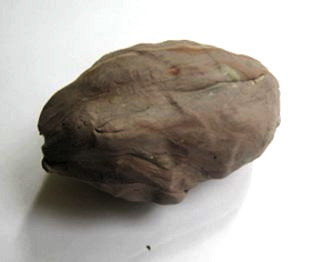 Слегка разминаем и начинаем формировать – вытягивать из общей массы туловище: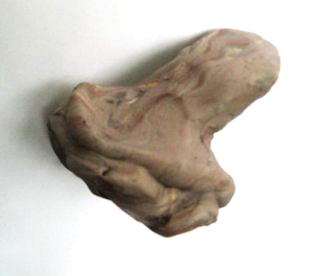  Пока изделие напоминает  гриб с ножкой.Разделяем основание на восемь равных частей: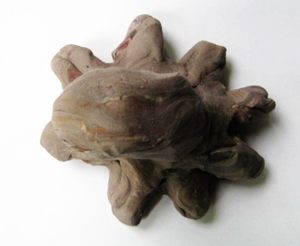 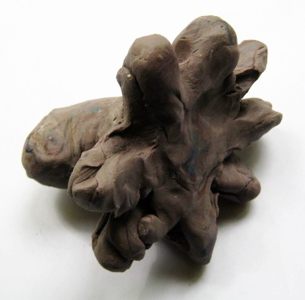 И эти заготовки щупалец  поочерёдно понемножку  вытягиваем: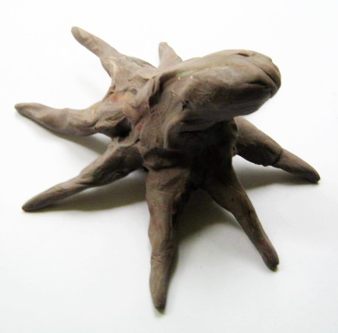 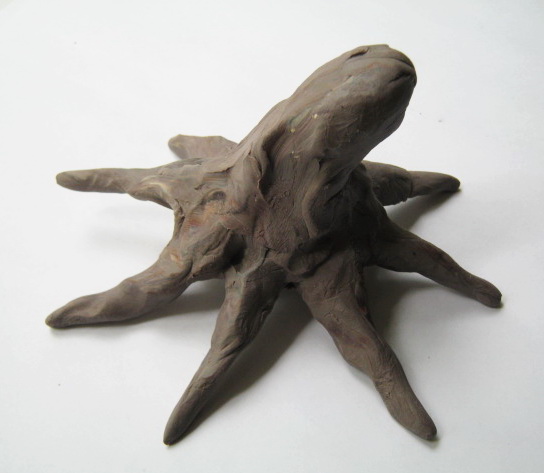 Следим за тем, чтобы все щупальца получались одинаковыми.Продолжаем вытягивать  щупальца :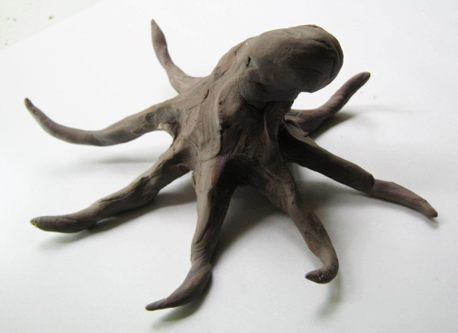 Теперь пора поработать над туловищем. Вытягиваем(выщипываем) из общей массы  глаза.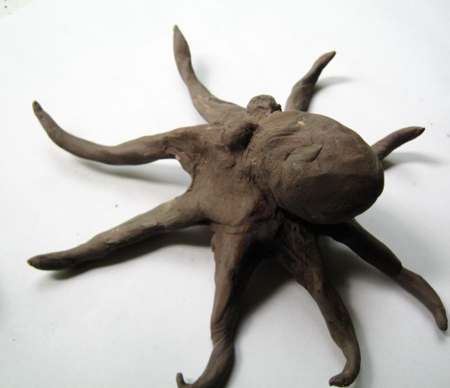 Да, вот такие они – глаза осьминога –круглые и очень выпуклые. Туловищу тоже придаём реалистические очертания: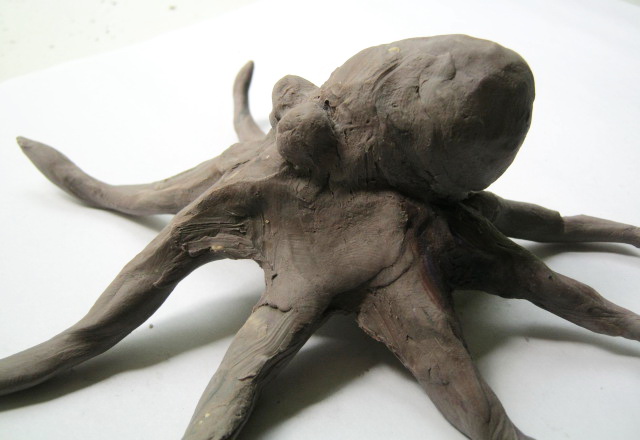  Теперь переворачиваем осьминога и каким-нибудь  штампом(я использовала  трубочку от  пасты шариковой  ручки)наносим  рисунок  присосок  вдоль щупалец.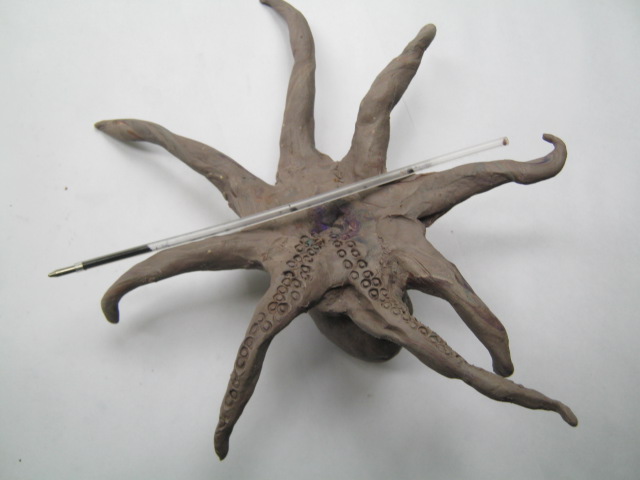 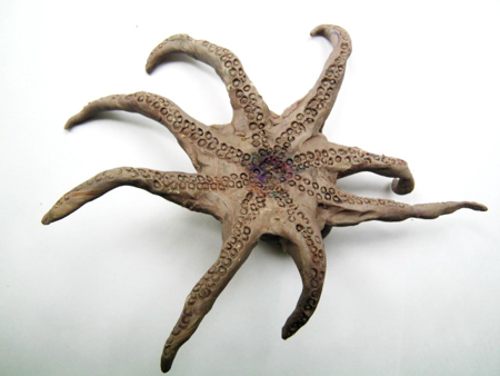  Ну вот, реалистический осьминог из одного куска пластилина готов, осталось покрасивее загнуть  щупальца: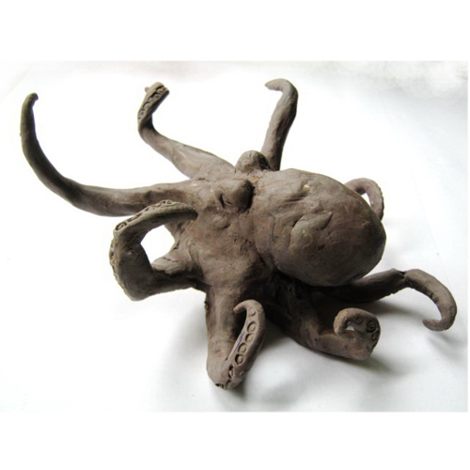 